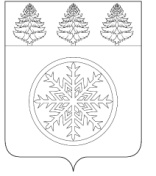 РОССИЙСКАЯ ФЕДЕРАЦИЯИРКУТСКАЯ ОБЛАСТЬАдминистрацияЗиминского городского муниципального образованияП О С Т А Н О В Л Е Н И Еот 02.04.2020г.                 		      Зима                                      № 295О внесении изменений в постановление администрации Зиминского городского муниципального образования от 04.07.2017 года № 1204 «О территориальной психолого-медико-педагогической комиссии»	В связи с кадровыми изменениями, руководствуясь статьей 28 Устава Зиминского городского муниципального образования, администрация Зиминского городского муниципального образованияП О С Т А Н О В Л Я Е Т:Внести в постановление администрации Зиминского городского муниципального образования от 04.07.2017 года № 1204 «О территориальной психолого-медико-педагогической комиссии» следующие изменения:Пункт 2 изложить в новой редакции:«2. Утвердить состав территориальной психолого-медико-педагогичесой комиссии:Руководитель комиссии – Садовская Л.Л., учитель-логопед МБОУ «Начальная школа – Детский сад №11», ведущий специалист Комитета по образованию администрации Зиминского городского муниципального образования.Члены комиссии:Амракулова Е.А. – социальный педагог МБОУ «СОШ №26»;.Глухих М.А. – учитель начальных классов МБОУ «СОШ №1»;Глушак Н.А. – учитель-логопед МБДОУ «Детский сад №56»;Злобина В.Н. – учитель-логопед МБДОУ «Начальная школа – Детский сад № 11», МБДОУ «Детский сад № 14»;Игнатьева Е.В. –  учитель-логопед МБДОУ «Детский сад №171»;Метелина Е.А. – социальный педагог МБОУ «СОШ №10»;Овечкина Л.И. – учитель начальных классов МБОУ «СОШ №10»;Пирожкова Ю.В. – ведущий специалист Комитета по образованию администрации Зиминского городского муниципального образования;Потапова О.Г. – учитель МБОУ «СОШ №9»;Прикс Е.В. – учитель-олигофренопедагог МБОУ «СОШ №8»;Соловьева Л.С. – социальный педагог МБОУ «СОШ №7»;Спасибко Н.Н. – педагог-психолог МБДОУ «Детский сад №15»;Черепанова Г.В. – учитель-логопед МБДОУ «Детский сад №212»;Чувашова Т.Н. – учитель начальных классов МБОУ «Начальная школа – Детский сад №11».Признать утратившими силу:Постановление администрации Зиминского городского муниципального образования от 03.06.2019 года № 616 «О внесении изменений в состав территориальной психолого-медико-педагогической комиссии»;Постановление администрации Зиминского городского муниципального образования от 24.12.2019 года № 1345 «О внесении изменений в состав территориальной психолого-медико-педагогической комиссии».Разместить настоящее постановление на официальном сайте администрации Зиминского городского муниципального образования в информационно - телекоммуникационной сети «Интернет».Контроль исполнения настоящего постановления возложить на заместителя мэра  городского округа по социальным вопросам. Мэр Зиминского городского муниципального образования                                                                             А.Н. КоноваловЗаместитель мэра городского округапо социальным вопросам 							О.В. Костикова «___»__________ 2020г. 							Управляющий делами администрации					С.В. Потемкина  «___»__________ 2020г. Начальник управления правовой,кадровой и организационной работы					Л.Е. Абуздина «___»__________ 2020г. Председатель Комитета по образованию администрации ЗГМО					О.О. Горошко  «___»__________ 2020г.								 Исп. Горошко Ольга Олеговна8(39554) 3-66-25